Sail Car DesignPartners Names ________________________  and  ___________________________In this project, you will be an engineer.  Engineers solve problems.  They have a process that helps them do that. Your challenge is to design a sail for your car that will capture the wind from a fan on high speed and make it travel as far as possible.This is their process.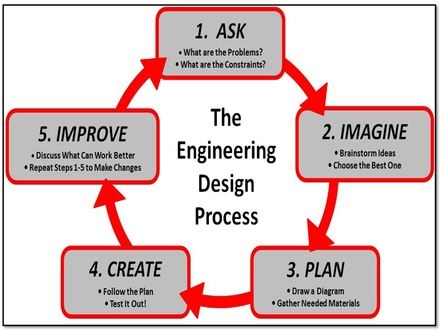 ASK: What is the    problem? What are you trying to do?IMAGINE: What are some solutions?             Brainstorm ideas. Think about shapes, size, masts and position.Choose the best one.PLAN: Draw a diagram. You can use paper, tape, ruler and scissors. Shape of sail: ___________Size: __________________Height of Mast 1:_________ If using 2 masts                Height of Mast 2:_________ Draw where you will place the mast.CREATE: Follow your plan and create your sail car. Test it out!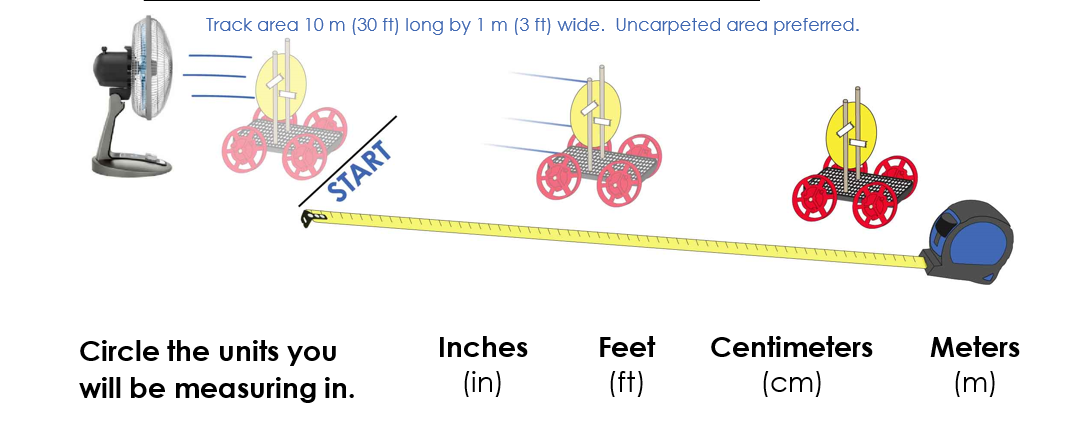 Predict: How far do you think your car will go?_________________________________Test: How far did it go? ___________________________________________________IMPROVE: What works? ___________________________________________________What doesn't? ___________________________________________________________What could work better? __________________________________________________Modify your design to make it better. Test it out!Predict: How far do you think your car will go?_________________________________Test: How far did it go? ___________________________________________________